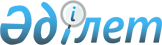 О признании утратившим силу приказа Министра экономики и бюджетного планирования Республики Казахстан от 26 августа 2008 года № 182 "Об утверждении Правил сбора, анализа, обработки информации, предоставляемой лицензиарами"Приказ Министра экономического развития и торговли Республики Казахстан от 16 января 2013 года № 17      В соответствии со статьей 21-1 Закона Республики Казахстан от 24 марта 1998 года «О нормативных правовых актах» ПРИКАЗЫВАЮ:

      1 Признать утратившим силу приказ Министра экономики и бюджетного планирования Республики Казахстан от 26 августа 2008 года № 182 «Об утверждении Правил сбора, анализа, обработки информации, предоставляемой лицензиарами» (зарегистрированный в Реестре государственной регистрации нормативных правовых актов за № 5309, опубликованный в собрании актов центральных исполнительных и иных центральных государственных органов Республики Казахстан от 15 октября 2008 года № 10).

      2. Департаменту политики развития предпринимательства (Бекешев Б.Б.) в недельный срок направить копию приказа в Министерство юстиции Республики Казахстан.

      3. Настоящий приказ вступает в силу со дня его подписания.      Министр                                    Е. Досаев
					© 2012. РГП на ПХВ «Институт законодательства и правовой информации Республики Казахстан» Министерства юстиции Республики Казахстан
				